При формировании развивающей предметно-пространственной среды МБДОУ важно помнить, что развитие дошкольников зависит от того, как организовано пространство, из каких элементов оно состоит, каков развивающий потенциал игрушек и дидактических пособий, как они расположены.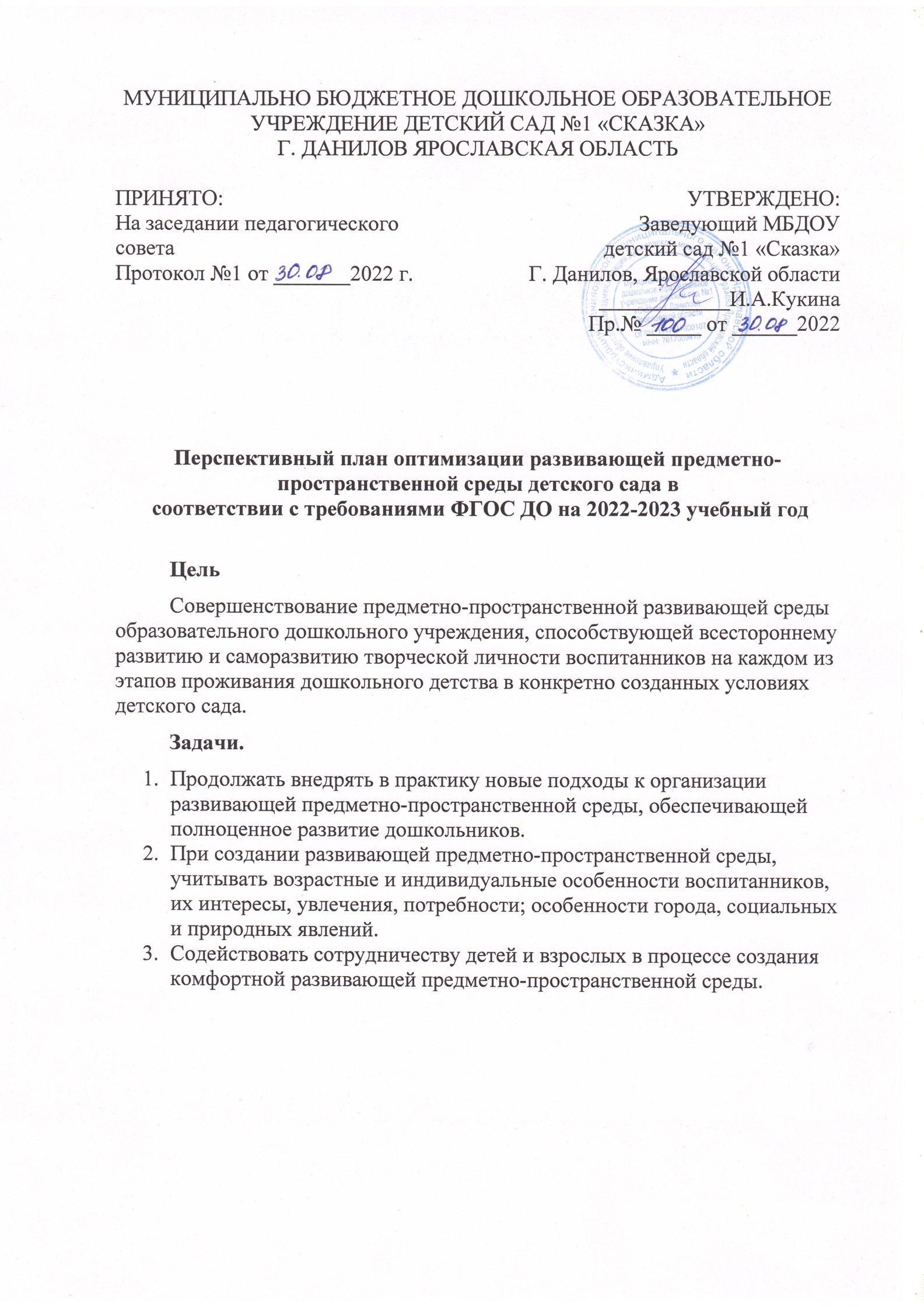 Развивающая среда детства – это система условий, обеспечивающая возможность осуществления детской деятельности и предусматривающая ряд базовых компонентов, необходимых для полноценного физического, познавательного, эстетического и социального становления личности ребенка. Педагогам ДОУ необходимо постоянно вносить изменения в предметную среду, учитывая непрерывный рост и развитие воспитанников. Только в этом случае среда будет стимулирующим фактором развития дошкольников, отвечающим требованиям актуального ближайшего и перспективного развития каждого ребенка.Развивающая предметно-пространственная среда группы, согласно требованиям ФГОС должна быть:содержательно-насыщенной;трансформируемой;вариативной;полифункциональной;доступной;безопасной.Насыщенность среды предполагает:разнообразие материалов, оборудования, инвентаря в группе;соответствие возрастным особенностям и содержанию программы.Полифункциональность материалов предполагает:возможность разнообразного использования различных составляющих предметной среды (детская мебель, маты, мягкие модули, ширмы и т. д.).Трансформируемость пространства обеспечивает возможность изменений РПП среды в зависимости:от образовательной ситуации;от меняющихся интересов детей;от возможностей детей.Вариативность среды предполагает:наличие различных пространств (для игры, конструирования, уединения);периодическую сменяемость игрового материала;разнообразие материалов и игрушек для обеспечения свободного выбора детьми;появление новых предметов стимулирующих игровую, двигательную, познавательную и исследовательскую активность детей.Доступность среды предполагает:доступность для детей всех помещений, где осуществляется образовательная деятельность;свободный доступ к играм, игрушкам, пособиям, обеспечивающим все виды детской активности;исправность и сохранность материалов и оборудования.Безопасность среды:- соответствие всех ее элементов по обеспечению надежности и безопасности, т.е. на игрушки должны быть сертификаты и декларации соответствия.В конце мая был проведен контроль развивающей предметно-пространственной среды МБДОУ.Цель контроля: Оценивание эффективности развивающей предметно-пространственной среда дошкольного образовательного учрежденияМетоды контроля: НаблюдениеЗадача № 1: Установить соответствие содержания развивающей предметно-пространственной среды ООП и возрастным возможностям детей.Задача № 2: Оценить организацию образовательного пространства и разнообразие материалов, оборудования и инвентаря (в здании и на участке) в соответствии с требованиями ФГОС ДО.Аналитическая справка (приложение 1)  от 30.05.2022План обогащенияпредметно-пространственной развивающей среды МБДОУВ учебном году планируем дополнить группы игровым материалом для познавательно-исследовательской деятельности (природным материалом, дидактическими играми экологического характера, дидактическим наглядным и раздаточным материалом для математического развития детей, дидактическими играми на развитие логики, мышления и др.)Для детей 2-4 лет расширить дидактический материал для обогащения сенсорного опыта, зрительно-двигательной координации.Для игровой деятельности – пособиями для сюжетно-ролевых игр, которые позволяли бы детям самостоятельно организовывать разнообразные игры. Привлечь к изготовлению пособий родителей (законных представителей)Уголок ОБЖ пополнить новыми пособиями по ПДД и безопасности в быту.Для коммуникативной деятельности и развития речевой активности в группе речевой уголок дополнить дидактическими играми на развитие грамматической и связной речи, заданиями  на развитие звукопроизношения и материалом для развития речевого дыхания, наглядно-демонстративный материалом (картинами для составления предложений и развития связной речи), мнемотаблицами для составления связных рассказов и заучивания стихов.В уголке по изобразительному творчеству добавить наглядный материал по лепке и рисованию с пошаговыми инструкциями для самостоятельной работы детей в течение дня. Для детей 5-7 лет создать условия для дизайнерской деятельности (глина, пластилин, стеки, альбомы декоративно-прикладного творчества)Развивающую предметно – пространственную среду по  театрально-музыкальному развитию дошкольников в группе дополнить новыми видами музыкальных инструментов, музыкально-дидактическими играми, различными видами театра, костюмами.Дополнить патриотический центр дидактическими пособиями и играми, направленными на ознакомление и закрепление знаний государственной символики.Создать в группах уголок уединения и провести смотр-конкурс уголков.Разработать пооперационные карты алгоритмов одевания, умывания для детей младшего дошкольного возраста 